										Brugge, 08 januari 2019Beste ouder,We zijn terug gestart .. vol goede moed in het kersverse jaar…..Op maandag 07 januari werden we door de oudervereniging verwelkomd aan de ingang van de school met een heerlijke koffiekoek, een geurend potje koffie, … Een gemeend woordje van dank voor hun inzet !Ondertussen bereiden we intern de klassenraden voor. Jouw kind wordt , door alle personeelsleden die met hem of haar werken, besproken. Wat zijn de evoluties van het individuele kind, wat zijn de bevindingen, waar zetten we op in … dit om de ontwikkelingskansen van zoon – of dochterlief optimaal te stimuleren en te begeleiden. Tot slot houden we er aan om deze relevante info te delen, te duiden met de ouders en te verantwoorden.Bijgevolg nodigen wij jullie graag uit op onze tweede oudercontactavond van dit schooljaar. Deze gaat door op  dinsdag 05 februari 2019 tussen 16.30 en 20.00 uur.Gedurende dit overlegmoment kan je individueel terecht bij elk personeelslid van de school die jouw kind begeleidt om de vorderingen en evoluties te bespreken en / of jouw vragen te beantwoorden. Ook een contactmoment  met een CLB-medewerker is mogelijk. Tevens voorzien we een kort moment om samen met een personeelslid een bevraging omtrent ‘ communicatie ‘ af te nemen op papier.Om alles in goede banen te leiden vragen we jou om de te contacteren personeelsleden en het tijdstip aan te duiden en alles zo spoedig mogelijk te bezorgen aan de klasjuf van jouw kind. Dit graag - ten laatste -  tegen vrijdag 18 januari.Op het aangegeven tijdstip pogen we – in de mate van het mogelijke - een afspraak te organiseren. Op vrijdag 25 januari bezorgen we jullie de definitieve organisatie van het oudercontact .Vriendelijks,In naam van het volledig schoolteam.Jan De WitDirectie BuBaO Ter Dreve.✂------------------------------------------------------------------------------------------------------------------------Graag bijhorend strookje meegeven met jullie zoon/dochter tegen 18 januari 2019.Ondergetekende, ouder van ………………………….. …. ………………………………uit klas …………………………    zal (niet) aanwezig zijn op het oudercontact van hun zoon/dochter op dinsdag 05 februari 2019.Wij wensen contact met (aankruisen a.u.b.):O de klastitularis(sen).                                          O de logopediste.O de turnleraar.                                                    O de kinesist(e).O de crea-leerkracht.                                          O de ergotherapeut(e).O de muziekleerkracht.                                       O de orthopedagoge of directie.O de blio-leerkracht (bijz. leerm. individueel onderricht rekenen of lezen).O  CLBWij kunnen op school zijn vanaf ……………………… tot ………………………. .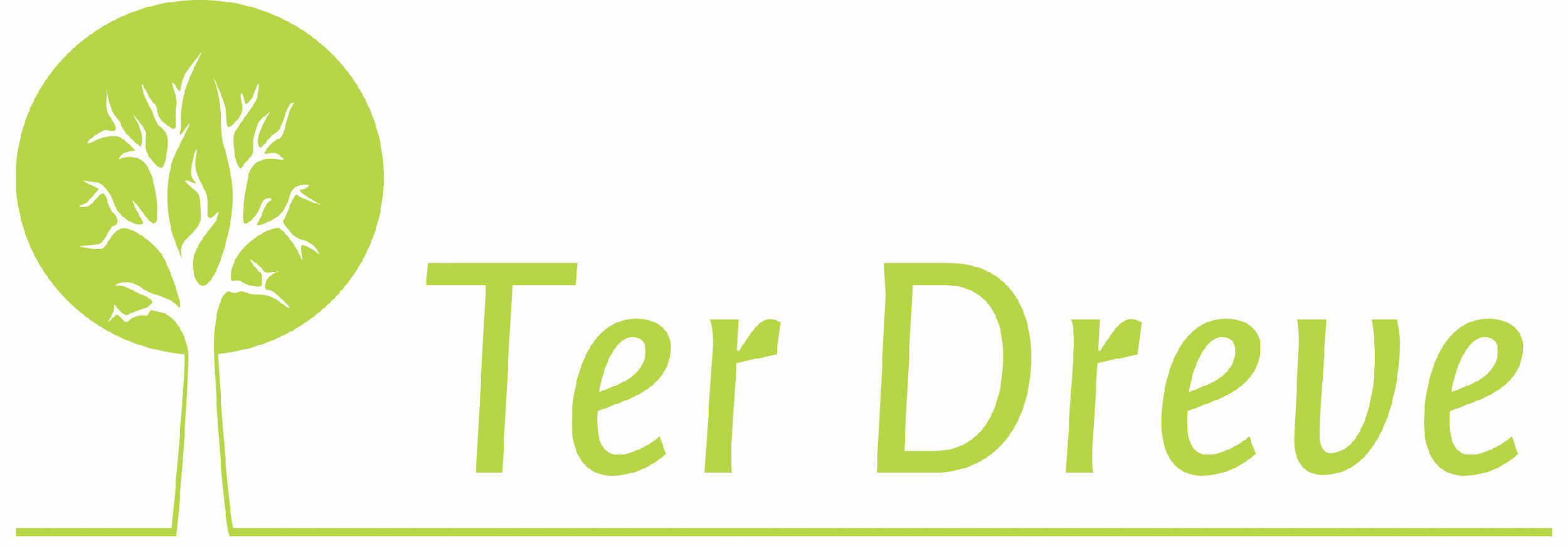 Buitengewoon basisonderwijs type 2 voor kinderen met verstandelijke beperkingen en autismespectrumstoornissen.